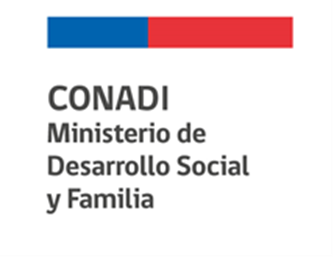 FORMULARIO DE POSTULACIÓNPROYECTOS COMUNITARIOSBASES CONCURSO DE EQUIPAMIENTO BÁSICO Y HABITABILIDAD DE PREDIOS ADQUIRIDOS Y/O TRANSFERIDOS DE CONADI, REGION DE LOS LAGOS,AÑO 2020.                 (Llenar solo por CONADI).CARATULADO DEL PROYECTO1.  INDIVIDUALIZACIÓN DEL POSTULANTE	2. LOCALIZACION (Se refiere a la ubicación del Predio Adquirido)Sobre Información de Referencia puede indicar, por ejemplo: Del cruce Pichi Damas, 2 km al interior y del primer cruce a mano derecha 3 km más. Fuera del predio hay una tranca de madera de color negro, o en su lugar las coordenadas de su ubicación.3. INFORMACIÓN DE CONTACTO4. INFORMACIÓN DEL PREDIO 5. RESUMEN BENEFICIARIOSNOTA: RECORDAR QUE EL FORMULARIO DEBE PRESENTARSE COMPLETO, DE LO CONTRARIO SERA DECLARADO “INADMISIBLE”.ANTECEDENTES DEL PREDIO3. ANTECEDENTES PRODUCTIVOSANTECEDENTES DEL PROYECTO: NOMBRE DEL PROYECTO __________________________________________________________________________________________________IV.	PRESUPUESTO (CUADRO DE COSTOS)VI. ANEXOSANEXO 1.	BENEFICIARIOS DEL PROYECTO (Podrán adjuntar una ficha por familia o usar un formulario único para todas las familias participantes).En el caso de postulaciones individuales o comunitaria, esta debe estar desagregada por los integrantes de la familia o sea indicar a cada uno de los integrantes de la familia o familias en cuestión (Ejemplo Familia 1………….Familia 2………… sucesivamente).  ANEXO 2. DECLARACION JURADA SIMPLECONOCE Y ACEPTA LAS BASES DE CONCURSOCONCURSO PÚBLICO: EQUIPAMIENTO BÁSICO Y HABITABILIDAD DE PREDIOS ADQUIRIDOS Y/O TRANSFERIDOS REGION DE LOS LAGOS, 2020.Yo …………………………………………………………………................., cédula nacional de identidad Nº………………..........., representante legal de la Comunidad Indígena …………………......................., del sector de  …………………………………………, comuna de …………………………...................., bajo la fe de juramento declaro: Declaro conocer y aceptar:Las bases reglamentarias del CONCURSO PÚBLICO: EQUIPAMIENTO BÁSICO Y HABITABILIDAD DE PREDIOS ADQUIRIDOS Y/O TRANSFERIDOS REGION DE LOS LAGOS, 2020 y el cronograma de ejecución con sus plazos establecidos.Declaro que las familias postulantes ___________ viven en el predio adquirido.No tener situaciones pendientes de ningún tipo en concursos ejecutados por la CONADI.No haber sido beneficiado con el programa de Equipamiento Básico para Predios Adquiridos, en los años 2019.Comprometo:Que, de solicitar mediante este proyecto, obras de construcción de cercos o edificaciones, la zona donde se emplazarán las obras, estarán limpias de arbustos, matorrales o árboles, previo a que la CONADI inicie la ejecución de los proyectos adjudicados mediante este Concurso, de manera tal que no afecte el cronograma de ejecución del Concurso.Hago la siguiente declaración para ser presentado al CONCURSO PÚBLICO: EQUIPAMIENTO BÁSICO Y HABITABILIDAD DE PREDIOS ADQUIRIDOS Y/O TRANSFERIDOS REGION DE LOS LAGOS, 2020.____________________________________________FIRMAEn ........................................... a ……. de ……………………del año 2020.NOTA: Si durante el proceso de postulación, evaluación, selección, adjudicación y/o ejecución del presente subsidio, se detectara que el postulante, en cualquiera de sus modalidades individual o comunitario, ha proporcionado información falsa o errónea, ya sea en los formularios de postulación o en otro documento y que se mencionan en estas bases, quedará automáticamente excluido del concurso, sin derecho a reclamo ulterior.ANEXO 3.DECLARACION JURADA SIMPLECOMPROMISO DE APORTE PROPIOCONCURSO PÚBLICO: EQUIPAMIENTO BÁSICO Y HABITABILIDAD DE PREDIOS ADQUIRIDOS Y/O TRANSFERIDOS REGION DE LOS LAGOS, 2020.Yo …………………………………………………………………................., cédula nacional de identidad Nº………………..........., representante legal de la Comunidad Indígena …………………......................., del sector …………………………………………..  comuna de …………………………...................., bajo la fe de juramento: Declaro que: Asimismo, a través de la presente, vengo en manifestar el compromiso de mi Comunidad, para realizar el siguiente aporte al proyecto:DETALLE DE LAS ESPECIES A APORTAR (Por ejemplo: estacas, clavos, alambre, malla, grampas, etc.)Los aportes comprometidos se harán en conformidad a la programación del proyecto postulado en el CONCURSO PÚBLICO: EQUIPAMIENTO BÁSICO Y HABITABILIDAD DE PREDIOS ADQUIRIDOS Y/O TRANSFERIDOS REGION DE LOS LAGOS, 2019._______________________________FIRMAEn...........................................a……. de……………………del año 2020.En el caso de postulaciones grupales o Comunidad Indígena, éste documento deberá ser firmado por el Representante Legal.NOTA: Si durante el proceso de postulación, evaluación, selección, adjudicación y/o ejecución del presente subsidio, se detectara que el postulante, en cualquiera de sus modalidades individual o comunitario, ha proporcionado información falsa o errónea, ya sea en los formularios de postulación o en otro documento y que se mencionan en estas bases, quedará automáticamente excluido del concurso, sin derecho a reclamo ulterior.Nº INGRESONOMBRE DE LA COMUNIDADRUTNOMBRE REPRESENTANTE LEGALRUTNº PERSONALIDAD JURÍDICATIPO DE POSTULACIÓNCOMUNITARIACOMUNITARIAPARTE DE COMUNIDADSECTORCOMUNAPROVINCIAINFORMACIÓN DE REFERENCIA PARA ACCEDER AL PREDIOINFORMACIÓN DE REFERENCIA PARA ACCEDER AL PREDIOTELÉFONO CELULARTELÉFONO DE RECADOSRADIO PARA PUBLICAR AVISOSTITULAR (ES) BENEFICIARIO DEL PREDIO ADQUIRIDOTITULAR (ES) BENEFICIARIO DEL PREDIO ADQUIRIDOTITULAR (ES) BENEFICIARIO DEL PREDIO ADQUIRIDOTITULAR (ES) BENEFICIARIO DEL PREDIO ADQUIRIDOTITULAR (ES) BENEFICIARIO DEL PREDIO ADQUIRIDOTITULAR (ES) BENEFICIARIO DEL PREDIO ADQUIRIDOAÑO DE INSCRIPCIÓN DEL PREDIOAÑO DE INSCRIPCIÓN DEL PREDIOCONSERVADOR DE BS. RAICESCONSERVADOR DE BS. RAICESCONSERVADOR DE BS. RAICESCONSERVADOR DE BS. RAICESCONSERVADOR DE BS. RAICESROLROLNº DE HAS ADQUIRIDASNº DE HAS ADQUIRIDASNº DE HAS ADQUIRIDASNº DE HAS ADQUIRIDASNº DE HAS ADQUIRIDASADQUIRIDO EN COMUNIDAD O PARTE DE COMUNIDADADQUIRIDO EN COMUNIDAD O PARTE DE COMUNIDADSINODOC. QUE ACREDITA LA SUBDIVISIÓN DEL PREDIO (Sólo si fue adquirido en co - propiedad o en forma comunitaria)DOC. QUE ACREDITA LA SUBDIVISIÓN DEL PREDIO (Sólo si fue adquirido en co - propiedad o en forma comunitaria)DOC. QUE ACREDITA LA SUBDIVISIÓN DEL PREDIO (Sólo si fue adquirido en co - propiedad o en forma comunitaria)ACTAADQUIRIDO EN COMUNIDAD O PARTE DE COMUNIDADADQUIRIDO EN COMUNIDAD O PARTE DE COMUNIDADSINODOC. QUE ACREDITA LA SUBDIVISIÓN DEL PREDIO (Sólo si fue adquirido en co - propiedad o en forma comunitaria)DOC. QUE ACREDITA LA SUBDIVISIÓN DEL PREDIO (Sólo si fue adquirido en co - propiedad o en forma comunitaria)DOC. QUE ACREDITA LA SUBDIVISIÓN DEL PREDIO (Sólo si fue adquirido en co - propiedad o en forma comunitaria)PLANOADQUIRIDO EN COMUNIDAD O PARTE DE COMUNIDADADQUIRIDO EN COMUNIDAD O PARTE DE COMUNIDADSINODOC. QUE ACREDITA LA SUBDIVISIÓN DEL PREDIO (Sólo si fue adquirido en co - propiedad o en forma comunitaria)DOC. QUE ACREDITA LA SUBDIVISIÓN DEL PREDIO (Sólo si fue adquirido en co - propiedad o en forma comunitaria)DOC. QUE ACREDITA LA SUBDIVISIÓN DEL PREDIO (Sólo si fue adquirido en co - propiedad o en forma comunitaria)NINGUNOTIPO DE APLICABILIDAD ART. 20 LETRA A)ART. 20 LETRA A)ART. 20 LETRA A)ART. 20 LETRA A)ART. 20 LETRA B)TRANSFERENCIA PREDIO FISCALTRANSFERENCIA PREDIO FISCALTRANSFERENCIA PREDIO FISCALNº DE FAMILIAS BENEFICIADASNº DE PERSONAS BENEFICIADASFIRMA DEL POSTULANTENOMBRE Y FIRMA DEL FORMULADOREL PREDIO TIENE HABITANTESEL PREDIO TIENE HABITANTESEL PREDIO TIENE HABITANTESEL PREDIO TIENE HABITANTESSISINONOEL PREDIO CUENTA CON PRODUCCION AGRICOLA O PECUARIAEL PREDIO CUENTA CON PRODUCCION AGRICOLA O PECUARIAEL PREDIO CUENTA CON PRODUCCION AGRICOLA O PECUARIAEL PREDIO CUENTA CON PRODUCCION AGRICOLA O PECUARIAEL PREDIO CUENTA CON PRODUCCION AGRICOLA O PECUARIAEL PREDIO CUENTA CON PRODUCCION AGRICOLA O PECUARIAEL PREDIO CUENTA CON PRODUCCION AGRICOLA O PECUARIASISISINONONOLAS FAMILIAS CUENTAN CON ASESORIA TÉCNICALAS FAMILIAS CUENTAN CON ASESORIA TÉCNICALAS FAMILIAS CUENTAN CON ASESORIA TÉCNICALAS FAMILIAS CUENTAN CON ASESORIA TÉCNICASISINONO¿CUÁL? (Indicar Prodesal, PDTI, otro)¿CUÁL? (Indicar Prodesal, PDTI, otro)¿CUÁL? (Indicar Prodesal, PDTI, otro)¿CUÁL? (Indicar Prodesal, PDTI, otro)¿CUÁL? (Indicar Prodesal, PDTI, otro)¿CUÁL? (Indicar Prodesal, PDTI, otro)¿CUÁL? (Indicar Prodesal, PDTI, otro)EL PREDIO CUENTA CON AGUA EL PREDIO CUENTA CON AGUA EL PREDIO CUENTA CON AGUA EL PREDIO CUENTA CON AGUA SISINONOFUENTE DE AGUA (Indicar si la obtiene de pozo, vertiente, rio, estero, APR, otro)FUENTE DE AGUA (Indicar si la obtiene de pozo, vertiente, rio, estero, APR, otro)FUENTE DE AGUA (Indicar si la obtiene de pozo, vertiente, rio, estero, APR, otro)FUENTE DE AGUA (Indicar si la obtiene de pozo, vertiente, rio, estero, APR, otro)FUENTE DE AGUA (Indicar si la obtiene de pozo, vertiente, rio, estero, APR, otro)FUENTE DE AGUA (Indicar si la obtiene de pozo, vertiente, rio, estero, APR, otro)FUENTE DE AGUA (Indicar si la obtiene de pozo, vertiente, rio, estero, APR, otro)POSEE AGUA TODO EL AÑOPOSEE AGUA TODO EL AÑOPOSEE AGUA TODO EL AÑOPOSEE AGUA TODO EL AÑOSISINONOPERIODO DE SEQUÍA (Indicar meses)PERIODO DE SEQUÍA (Indicar meses)PERIODO DE SEQUÍA (Indicar meses)PERIODO DE SEQUÍA (Indicar meses)PERIODO DE SEQUÍA (Indicar meses)PERIODO DE SEQUÍA (Indicar meses)PERIODO DE SEQUÍA (Indicar meses)ESTADO/SUPERFICIESUP. TOTAL SUP. TOTAL SUP. TOTAL SUP. TOTAL SUP. TOTAL SUP. LIMPIASUP. LIMPIASUP. LIMPIASUP. LIMPIASUP. LIMPIASUP. LIMPIASUP. NO CULTIVABLE SUP. NO CULTIVABLE SUP. NO CULTIVABLE SUP. NO CULTIVABLE SUP. NO CULTIVABLE SUP. NO CULTIVABLE SUP. NO CULTIVABLE USOS DE SUELO (De acuerdo al uso que Ud. le da)USOS DE SUELO (De acuerdo al uso que Ud. le da)USOS DE SUELO (De acuerdo al uso que Ud. le da)USOS DE SUELO (De acuerdo al uso que Ud. le da)USOS DE SUELO (De acuerdo al uso que Ud. le da)USOS DE SUELO (De acuerdo al uso que Ud. le da)AGRICOLAAGRICOLAAGRICOLAAGRICOLAGANADEROGANADEROGANADEROGANADEROGANADEROFORESTALFORESTALFORESTALFORESTALFORESTALPOSEE PLAN DE MANEJO FORESTALPOSEE PLAN DE MANEJO FORESTALPOSEE PLAN DE MANEJO FORESTALPOSEE PLAN DE MANEJO FORESTALPOSEE PLAN DE MANEJO FORESTALPOSEE PLAN DE MANEJO FORESTALSISISISINONONONONONº RES.Nº RES.Nº RES.Nº RES.Nº RES.Nº RES.EL PREDIO TIENE ACCESO A CAMINO PUBLICO O VECINALEL PREDIO TIENE ACCESO A CAMINO PUBLICO O VECINALEL PREDIO TIENE ACCESO A CAMINO PUBLICO O VECINALEL PREDIO TIENE ACCESO A CAMINO PUBLICO O VECINALEL PREDIO TIENE ACCESO A CAMINO PUBLICO O VECINALEL PREDIO TIENE ACCESO A CAMINO PUBLICO O VECINALEL PREDIO TIENE ACCESO A CAMINO PUBLICO O VECINALEL PREDIO TIENE ACCESO A CAMINO PUBLICO O VECINALSISINONO¿CUÁL?¿CUÁL?¿CUÁL? RESUMEN DE LA INFRAESTRUCTURA QUE POSEE EN EL PREDIO (INDICAR SOLO EL CASO DE BENEFICIARIOS, Y LA CANTIDAD) RESUMEN DE LA INFRAESTRUCTURA QUE POSEE EN EL PREDIO (INDICAR SOLO EL CASO DE BENEFICIARIOS, Y LA CANTIDAD) RESUMEN DE LA INFRAESTRUCTURA QUE POSEE EN EL PREDIO (INDICAR SOLO EL CASO DE BENEFICIARIOS, Y LA CANTIDAD) RESUMEN DE LA INFRAESTRUCTURA QUE POSEE EN EL PREDIO (INDICAR SOLO EL CASO DE BENEFICIARIOS, Y LA CANTIDAD) RESUMEN DE LA INFRAESTRUCTURA QUE POSEE EN EL PREDIO (INDICAR SOLO EL CASO DE BENEFICIARIOS, Y LA CANTIDAD) RESUMEN DE LA INFRAESTRUCTURA QUE POSEE EN EL PREDIO (INDICAR SOLO EL CASO DE BENEFICIARIOS, Y LA CANTIDAD) RESUMEN DE LA INFRAESTRUCTURA QUE POSEE EN EL PREDIO (INDICAR SOLO EL CASO DE BENEFICIARIOS, Y LA CANTIDAD) RESUMEN DE LA INFRAESTRUCTURA QUE POSEE EN EL PREDIO (INDICAR SOLO EL CASO DE BENEFICIARIOS, Y LA CANTIDAD) RESUMEN DE LA INFRAESTRUCTURA QUE POSEE EN EL PREDIO (INDICAR SOLO EL CASO DE BENEFICIARIOS, Y LA CANTIDAD) RESUMEN DE LA INFRAESTRUCTURA QUE POSEE EN EL PREDIO (INDICAR SOLO EL CASO DE BENEFICIARIOS, Y LA CANTIDAD) RESUMEN DE LA INFRAESTRUCTURA QUE POSEE EN EL PREDIO (INDICAR SOLO EL CASO DE BENEFICIARIOS, Y LA CANTIDAD) RESUMEN DE LA INFRAESTRUCTURA QUE POSEE EN EL PREDIO (INDICAR SOLO EL CASO DE BENEFICIARIOS, Y LA CANTIDAD) RESUMEN DE LA INFRAESTRUCTURA QUE POSEE EN EL PREDIO (INDICAR SOLO EL CASO DE BENEFICIARIOS, Y LA CANTIDAD) RESUMEN DE LA INFRAESTRUCTURA QUE POSEE EN EL PREDIO (INDICAR SOLO EL CASO DE BENEFICIARIOS, Y LA CANTIDAD) RESUMEN DE LA INFRAESTRUCTURA QUE POSEE EN EL PREDIO (INDICAR SOLO EL CASO DE BENEFICIARIOS, Y LA CANTIDAD) RESUMEN DE LA INFRAESTRUCTURA QUE POSEE EN EL PREDIO (INDICAR SOLO EL CASO DE BENEFICIARIOS, Y LA CANTIDAD) RESUMEN DE LA INFRAESTRUCTURA QUE POSEE EN EL PREDIO (INDICAR SOLO EL CASO DE BENEFICIARIOS, Y LA CANTIDAD) RESUMEN DE LA INFRAESTRUCTURA QUE POSEE EN EL PREDIO (INDICAR SOLO EL CASO DE BENEFICIARIOS, Y LA CANTIDAD) RESUMEN DE LA INFRAESTRUCTURA QUE POSEE EN EL PREDIO (INDICAR SOLO EL CASO DE BENEFICIARIOS, Y LA CANTIDAD) RESUMEN DE LA INFRAESTRUCTURA QUE POSEE EN EL PREDIO (INDICAR SOLO EL CASO DE BENEFICIARIOS, Y LA CANTIDAD) RESUMEN DE LA INFRAESTRUCTURA QUE POSEE EN EL PREDIO (INDICAR SOLO EL CASO DE BENEFICIARIOS, Y LA CANTIDAD) RESUMEN DE LA INFRAESTRUCTURA QUE POSEE EN EL PREDIO (INDICAR SOLO EL CASO DE BENEFICIARIOS, Y LA CANTIDAD) RESUMEN DE LA INFRAESTRUCTURA QUE POSEE EN EL PREDIO (INDICAR SOLO EL CASO DE BENEFICIARIOS, Y LA CANTIDAD) RESUMEN DE LA INFRAESTRUCTURA QUE POSEE EN EL PREDIO (INDICAR SOLO EL CASO DE BENEFICIARIOS, Y LA CANTIDAD) RESUMEN DE LA INFRAESTRUCTURA QUE POSEE EN EL PREDIO (INDICAR SOLO EL CASO DE BENEFICIARIOS, Y LA CANTIDAD) RESUMEN DE LA INFRAESTRUCTURA QUE POSEE EN EL PREDIO (INDICAR SOLO EL CASO DE BENEFICIARIOS, Y LA CANTIDAD)NOMBRE DEL BENEFICIARIONOMBRE DEL BENEFICIARIOGALPON/BODEGAGALPON/BODEGAGALPON/BODEGADORMIDERODORMIDERODORMIDERODORMIDERODORMIDERODORMIDEROINVERNADEROINVERNADEROCORRALCORRALCORRALCORRALGALLINEROGALLINEROGALLINEROSECADORSECADORMANGASMANGASMANGASMANGASDESCRIPCIÓN DE LOS CERCOS (Indicar en términos generales cuál es su estado y cuáles son las principales necesidades del predio en este aspecto)DESCRIPCIÓN DE LOS CERCOS (Indicar en términos generales cuál es su estado y cuáles son las principales necesidades del predio en este aspecto)DESCRIPCIÓN DE LOS CERCOS (Indicar en términos generales cuál es su estado y cuáles son las principales necesidades del predio en este aspecto)DESCRIPCIÓN DE LOS CERCOS (Indicar en términos generales cuál es su estado y cuáles son las principales necesidades del predio en este aspecto)DESCRIPCIÓN DE LOS CERCOS (Indicar en términos generales cuál es su estado y cuáles son las principales necesidades del predio en este aspecto)DESCRIPCIÓN DE LOS CERCOS (Indicar en términos generales cuál es su estado y cuáles son las principales necesidades del predio en este aspecto)DESCRIPCIÓN DE LOS CERCOS (Indicar en términos generales cuál es su estado y cuáles son las principales necesidades del predio en este aspecto)DESCRIPCIÓN DE LOS CERCOS (Indicar en términos generales cuál es su estado y cuáles son las principales necesidades del predio en este aspecto)DESCRIPCIÓN DE LOS CERCOS (Indicar en términos generales cuál es su estado y cuáles son las principales necesidades del predio en este aspecto)DESCRIPCIÓN DE LOS CERCOS (Indicar en términos generales cuál es su estado y cuáles son las principales necesidades del predio en este aspecto)DESCRIPCIÓN DE LOS CERCOS (Indicar en términos generales cuál es su estado y cuáles son las principales necesidades del predio en este aspecto)DESCRIPCIÓN DE LOS CERCOS (Indicar en términos generales cuál es su estado y cuáles son las principales necesidades del predio en este aspecto)DESCRIPCIÓN DE LOS CERCOS (Indicar en términos generales cuál es su estado y cuáles son las principales necesidades del predio en este aspecto)DESCRIPCIÓN DE LOS CERCOS (Indicar en términos generales cuál es su estado y cuáles son las principales necesidades del predio en este aspecto)DESCRIPCIÓN DE LOS CERCOS (Indicar en términos generales cuál es su estado y cuáles son las principales necesidades del predio en este aspecto)DESCRIPCIÓN DE LOS CERCOS (Indicar en términos generales cuál es su estado y cuáles son las principales necesidades del predio en este aspecto)DESCRIPCIÓN DE LOS CERCOS (Indicar en términos generales cuál es su estado y cuáles son las principales necesidades del predio en este aspecto)DESCRIPCIÓN DE LOS CERCOS (Indicar en términos generales cuál es su estado y cuáles son las principales necesidades del predio en este aspecto)DESCRIPCIÓN DE LOS CERCOS (Indicar en términos generales cuál es su estado y cuáles son las principales necesidades del predio en este aspecto)DESCRIPCIÓN DE LOS CERCOS (Indicar en términos generales cuál es su estado y cuáles son las principales necesidades del predio en este aspecto)DESCRIPCIÓN DE LOS CERCOS (Indicar en términos generales cuál es su estado y cuáles son las principales necesidades del predio en este aspecto)DESCRIPCIÓN DE LOS CERCOS (Indicar en términos generales cuál es su estado y cuáles son las principales necesidades del predio en este aspecto)DESCRIPCIÓN DE LOS CERCOS (Indicar en términos generales cuál es su estado y cuáles son las principales necesidades del predio en este aspecto)DESCRIPCIÓN DE LOS CERCOS (Indicar en términos generales cuál es su estado y cuáles son las principales necesidades del predio en este aspecto)DESCRIPCIÓN DE LOS CERCOS (Indicar en términos generales cuál es su estado y cuáles son las principales necesidades del predio en este aspecto)DESCRIPCIÓN DE LOS CERCOS (Indicar en términos generales cuál es su estado y cuáles son las principales necesidades del predio en este aspecto)CERCO DE DESLINDECERCO DE DESLINDECERCO DE DESLINDECERCO DE HUERTOS/CHACRASCERCO DE HUERTOS/CHACRASCERCO DE HUERTOS/CHACRASCERCO DE POTREROS (PASTOREO)CERCO DE POTREROS (PASTOREO)CERCO DE POTREROS (PASTOREO)HA SIDO BENEFICIADO POR ESTE PROGRAMA ANTESHA SIDO BENEFICIADO POR ESTE PROGRAMA ANTESHA SIDO BENEFICIADO POR ESTE PROGRAMA ANTESHA SIDO BENEFICIADO POR ESTE PROGRAMA ANTESHA SIDO BENEFICIADO POR ESTE PROGRAMA ANTESHA SIDO BENEFICIADO POR ESTE PROGRAMA ANTESHA SIDO BENEFICIADO POR ESTE PROGRAMA ANTESHA SIDO BENEFICIADO POR ESTE PROGRAMA ANTESHA SIDO BENEFICIADO POR ESTE PROGRAMA ANTESHA SIDO BENEFICIADO POR ESTE PROGRAMA ANTESSISINONOAÑO QUE POSTULÓAÑO QUE POSTULÓAÑO QUE POSTULÓAÑO QUE POSTULÓQUE INVERSIÓN RECIBIÓ ANTES CON ESTE PROGRAMAQUE INVERSIÓN RECIBIÓ ANTES CON ESTE PROGRAMAQUE INVERSIÓN RECIBIÓ ANTES CON ESTE PROGRAMAQUE INVERSIÓN RECIBIÓ ANTES CON ESTE PROGRAMAQUE INVERSIÓN RECIBIÓ ANTES CON ESTE PROGRAMAQUE INVERSIÓN RECIBIÓ ANTES CON ESTE PROGRAMAQUE INVERSIÓN RECIBIÓ ANTES CON ESTE PROGRAMAQUE INVERSIÓN RECIBIÓ ANTES CON ESTE PROGRAMAQUE INVERSIÓN RECIBIÓ ANTES CON ESTE PROGRAMAQUE INVERSIÓN RECIBIÓ ANTES CON ESTE PROGRAMAQUE INVERSIÓN RECIBIÓ ANTES CON ESTE PROGRAMAQUE INVERSIÓN RECIBIÓ ANTES CON ESTE PROGRAMACULTIVOS QUE DESARROLLA EN EL PREDIO (Marcar con x e indicar especies principales)CULTIVOS QUE DESARROLLA EN EL PREDIO (Marcar con x e indicar especies principales)CULTIVOS QUE DESARROLLA EN EL PREDIO (Marcar con x e indicar especies principales)CULTIVOS QUE DESARROLLA EN EL PREDIO (Marcar con x e indicar especies principales)CULTIVOS QUE DESARROLLA EN EL PREDIO (Marcar con x e indicar especies principales)CULTIVOS QUE DESARROLLA EN EL PREDIO (Marcar con x e indicar especies principales)CULTIVOS QUE DESARROLLA EN EL PREDIO (Marcar con x e indicar especies principales)CULTIVOS QUE DESARROLLA EN EL PREDIO (Marcar con x e indicar especies principales)CULTIVOS QUE DESARROLLA EN EL PREDIO (Marcar con x e indicar especies principales)CULTIVOS QUE DESARROLLA EN EL PREDIO (Marcar con x e indicar especies principales)CULTIVOS QUE DESARROLLA EN EL PREDIO (Marcar con x e indicar especies principales)CULTIVOS QUE DESARROLLA EN EL PREDIO (Marcar con x e indicar especies principales)CULTIVOS QUE DESARROLLA EN EL PREDIO (Marcar con x e indicar especies principales)CULTIVOS QUE DESARROLLA EN EL PREDIO (Marcar con x e indicar especies principales)CULTIVOS QUE DESARROLLA EN EL PREDIO (Marcar con x e indicar especies principales)CULTIVOS QUE DESARROLLA EN EL PREDIO (Marcar con x e indicar especies principales)CULTIVOS QUE DESARROLLA EN EL PREDIO (Marcar con x e indicar especies principales)CULTIVOS QUE DESARROLLA EN EL PREDIO (Marcar con x e indicar especies principales)CULTIVOS QUE DESARROLLA EN EL PREDIO (Marcar con x e indicar especies principales)CULTIVOS QUE DESARROLLA EN EL PREDIO (Marcar con x e indicar especies principales)CULTIVOS QUE DESARROLLA EN EL PREDIO (Marcar con x e indicar especies principales)CULTIVOS QUE DESARROLLA EN EL PREDIO (Marcar con x e indicar especies principales)CULTIVOS QUE DESARROLLA EN EL PREDIO (Marcar con x e indicar especies principales)CULTIVOS QUE DESARROLLA EN EL PREDIO (Marcar con x e indicar especies principales)CULTIVOS QUE DESARROLLA EN EL PREDIO (Marcar con x e indicar especies principales)CULTIVOS QUE DESARROLLA EN EL PREDIO (Marcar con x e indicar especies principales)CULTIVOS QUE DESARROLLA EN EL PREDIO (Marcar con x e indicar especies principales)CULTIVOS QUE DESARROLLA EN EL PREDIO (Marcar con x e indicar especies principales)CHACRACHACRACHACRAESPECIES PRINCIPALES (Papas, arvejas)ESPECIES PRINCIPALES (Papas, arvejas)ESPECIES PRINCIPALES (Papas, arvejas)ESPECIES PRINCIPALES (Papas, arvejas)ESPECIES PRINCIPALES (Papas, arvejas)ESPECIES PRINCIPALES (Papas, arvejas)ESPECIES PRINCIPALES (Papas, arvejas)ESPECIES PRINCIPALES (Papas, arvejas)ESPECIES PRINCIPALES (Papas, arvejas)ESPECIES PRINCIPALES (Papas, arvejas)ESPECIES PRINCIPALES (Papas, arvejas)ESPECIES PRINCIPALES (Papas, arvejas)ESPECIES PRINCIPALES (Papas, arvejas)HUERTOHUERTOHUERTOESPECIES PRINCIPALES(Zanahoria, Porotos)ESPECIES PRINCIPALES(Zanahoria, Porotos)ESPECIES PRINCIPALES(Zanahoria, Porotos)ESPECIES PRINCIPALES(Zanahoria, Porotos)ESPECIES PRINCIPALES(Zanahoria, Porotos)ESPECIES PRINCIPALES(Zanahoria, Porotos)ESPECIES PRINCIPALES(Zanahoria, Porotos)ESPECIES PRINCIPALES(Zanahoria, Porotos)ESPECIES PRINCIPALES(Zanahoria, Porotos)ESPECIES PRINCIPALES(Zanahoria, Porotos)ESPECIES PRINCIPALES(Zanahoria, Porotos)ESPECIES PRINCIPALES(Zanahoria, Porotos)ESPECIES PRINCIPALES(Zanahoria, Porotos)BAJO PLÁSTICOBAJO PLÁSTICOBAJO PLÁSTICOESPECIES PRINCIPALES (Lechuga, Cilantro)ESPECIES PRINCIPALES (Lechuga, Cilantro)ESPECIES PRINCIPALES (Lechuga, Cilantro)ESPECIES PRINCIPALES (Lechuga, Cilantro)ESPECIES PRINCIPALES (Lechuga, Cilantro)ESPECIES PRINCIPALES (Lechuga, Cilantro)ESPECIES PRINCIPALES (Lechuga, Cilantro)ESPECIES PRINCIPALES (Lechuga, Cilantro)ESPECIES PRINCIPALES (Lechuga, Cilantro)ESPECIES PRINCIPALES (Lechuga, Cilantro)ESPECIES PRINCIPALES (Lechuga, Cilantro)ESPECIES PRINCIPALES (Lechuga, Cilantro)ESPECIES PRINCIPALES (Lechuga, Cilantro)FORRAJE SUPLEMENTARIOFORRAJE SUPLEMENTARIOFORRAJE SUPLEMENTARIOESPECIES PRINCIPALES(Avena, Ballica)ESPECIES PRINCIPALES(Avena, Ballica)ESPECIES PRINCIPALES(Avena, Ballica)ESPECIES PRINCIPALES(Avena, Ballica)ESPECIES PRINCIPALES(Avena, Ballica)ESPECIES PRINCIPALES(Avena, Ballica)ESPECIES PRINCIPALES(Avena, Ballica)ESPECIES PRINCIPALES(Avena, Ballica)ESPECIES PRINCIPALES(Avena, Ballica)ESPECIES PRINCIPALES(Avena, Ballica)ESPECIES PRINCIPALES(Avena, Ballica)ESPECIES PRINCIPALES(Avena, Ballica)ESPECIES PRINCIPALES(Avena, Ballica)SISTEMA DE RIEGO TECNIFICADOSISTEMA DE RIEGO TECNIFICADOSISTEMA DE RIEGO TECNIFICADOSISTEMA DE RIEGO TECNIFICADOSISTEMA DE RIEGO TECNIFICADOSISTEMA DE RIEGO TECNIFICADOSISTEMA DE RIEGO TECNIFICADOSISTEMA DE RIEGO TECNIFICADOSISTEMA DE RIEGO TECNIFICADOSISTEMA DE RIEGO TECNIFICADOSISTEMA DE RIEGO TECNIFICADOSISTEMA DE RIEGO TECNIFICADOSISTEMA DE RIEGO TECNIFICADOSISTEMA DE RIEGO TECNIFICADOSISTEMA DE RIEGO TECNIFICADOSISTEMA DE RIEGO TECNIFICADOSISTEMA DE RIEGO TECNIFICADOSISTEMA DE RIEGO TECNIFICADOSISTEMA DE RIEGO TECNIFICADOSISTEMA DE RIEGO TECNIFICADOSISTEMA DE RIEGO TECNIFICADOSISTEMA DE RIEGO TECNIFICADOSISTEMA DE RIEGO TECNIFICADOSISTEMA DE RIEGO TECNIFICADOSISTEMA DE RIEGO TECNIFICADOSISTEMA DE RIEGO TECNIFICADOSISTEMA DE RIEGO TECNIFICADOSISTEMA DE RIEGO TECNIFICADONº DE BENEF. CON RIEGO TECNIFICADONº DE BENEF. CON RIEGO TECNIFICADONº DE BENEF. CON RIEGO TECNIFICADONº DE BENEF. CON RIEGO TECNIFICADONº DE BENEF. CON RIEGO TECNIFICADONº DE BENEF. CON RIEGO TECNIFICADONº DE BENEF. CON RIEGO TECNIFICADOPOR GOTEOPOR GOTEOPOR GOTEOPOR GOTEOPOR GOTEOPOR ASPERSIÓNPOR ASPERSIÓNPOR ASPERSIÓNPOR ASPERSIÓNPOR ASPERSIÓNPOR ASPERSIÓNPOR ASPERSIÓNOTRO ¿CUÁL?OTRO ¿CUÁL?OTRO ¿CUÁL?PRODUCCIÓN ANIMAL:  PARA CONSUMO O VENTA (Indicar la cantidad)PRODUCCIÓN ANIMAL:  PARA CONSUMO O VENTA (Indicar la cantidad)PRODUCCIÓN ANIMAL:  PARA CONSUMO O VENTA (Indicar la cantidad)PRODUCCIÓN ANIMAL:  PARA CONSUMO O VENTA (Indicar la cantidad)PRODUCCIÓN ANIMAL:  PARA CONSUMO O VENTA (Indicar la cantidad)PRODUCCIÓN ANIMAL:  PARA CONSUMO O VENTA (Indicar la cantidad)PRODUCCIÓN ANIMAL:  PARA CONSUMO O VENTA (Indicar la cantidad)PRODUCCIÓN ANIMAL:  PARA CONSUMO O VENTA (Indicar la cantidad)PRODUCCIÓN ANIMAL:  PARA CONSUMO O VENTA (Indicar la cantidad)PRODUCCIÓN ANIMAL:  PARA CONSUMO O VENTA (Indicar la cantidad)PRODUCCIÓN ANIMAL:  PARA CONSUMO O VENTA (Indicar la cantidad)PRODUCCIÓN ANIMAL:  PARA CONSUMO O VENTA (Indicar la cantidad)PRODUCCIÓN ANIMAL:  PARA CONSUMO O VENTA (Indicar la cantidad)PRODUCCIÓN ANIMAL:  PARA CONSUMO O VENTA (Indicar la cantidad)PRODUCCIÓN ANIMAL:  PARA CONSUMO O VENTA (Indicar la cantidad)PRODUCCIÓN ANIMAL:  PARA CONSUMO O VENTA (Indicar la cantidad)PRODUCCIÓN ANIMAL:  PARA CONSUMO O VENTA (Indicar la cantidad)PRODUCCIÓN ANIMAL:  PARA CONSUMO O VENTA (Indicar la cantidad)PRODUCCIÓN ANIMAL:  PARA CONSUMO O VENTA (Indicar la cantidad)PRODUCCIÓN ANIMAL:  PARA CONSUMO O VENTA (Indicar la cantidad)PRODUCCIÓN ANIMAL:  PARA CONSUMO O VENTA (Indicar la cantidad)PRODUCCIÓN ANIMAL:  PARA CONSUMO O VENTA (Indicar la cantidad)PRODUCCIÓN ANIMAL:  PARA CONSUMO O VENTA (Indicar la cantidad)PRODUCCIÓN ANIMAL:  PARA CONSUMO O VENTA (Indicar la cantidad)PRODUCCIÓN ANIMAL:  PARA CONSUMO O VENTA (Indicar la cantidad)PRODUCCIÓN ANIMAL:  PARA CONSUMO O VENTA (Indicar la cantidad)PRODUCCIÓN ANIMAL:  PARA CONSUMO O VENTA (Indicar la cantidad)PRODUCCIÓN ANIMAL:  PARA CONSUMO O VENTA (Indicar la cantidad)NOMBRE DEL BENEFICIARIONOMBRE DEL BENEFICIARIOOVINOSOVINOSOVINOSOVINOSBOVINOSBOVINOSBOVINOSGALLINAS/ POLLOSGALLINAS/ POLLOSGALLINAS/ POLLOSGALLINAS/ POLLOSPAVOSPAVOSPAVOSCERDOSCERDOSCERDOSCERDOSPATOSPATOSPATOSPATOSGANZOSGANZOSCHIVOSCHIVOSEQUIPOS (INDICAR EL Nº DE BENEFICIARIOS QUE CUENTAN)EQUIPOS (INDICAR EL Nº DE BENEFICIARIOS QUE CUENTAN)EQUIPOS (INDICAR EL Nº DE BENEFICIARIOS QUE CUENTAN)EQUIPOS (INDICAR EL Nº DE BENEFICIARIOS QUE CUENTAN)EQUIPOS (INDICAR EL Nº DE BENEFICIARIOS QUE CUENTAN)EQUIPOS (INDICAR EL Nº DE BENEFICIARIOS QUE CUENTAN)EQUIPOS (INDICAR EL Nº DE BENEFICIARIOS QUE CUENTAN)EQUIPOS (INDICAR EL Nº DE BENEFICIARIOS QUE CUENTAN)EQUIPOS (INDICAR EL Nº DE BENEFICIARIOS QUE CUENTAN)EQUIPOS (INDICAR EL Nº DE BENEFICIARIOS QUE CUENTAN)EQUIPOS (INDICAR EL Nº DE BENEFICIARIOS QUE CUENTAN)EQUIPOS (INDICAR EL Nº DE BENEFICIARIOS QUE CUENTAN)EQUIPOS (INDICAR EL Nº DE BENEFICIARIOS QUE CUENTAN)EQUIPOS (INDICAR EL Nº DE BENEFICIARIOS QUE CUENTAN)EQUIPOS (INDICAR EL Nº DE BENEFICIARIOS QUE CUENTAN)EQUIPOS (INDICAR EL Nº DE BENEFICIARIOS QUE CUENTAN)EQUIPOS (INDICAR EL Nº DE BENEFICIARIOS QUE CUENTAN)EQUIPOS (INDICAR EL Nº DE BENEFICIARIOS QUE CUENTAN)EQUIPOS (INDICAR EL Nº DE BENEFICIARIOS QUE CUENTAN)EQUIPOS (INDICAR EL Nº DE BENEFICIARIOS QUE CUENTAN)EQUIPOS (INDICAR EL Nº DE BENEFICIARIOS QUE CUENTAN)EQUIPOS (INDICAR EL Nº DE BENEFICIARIOS QUE CUENTAN)EQUIPOS (INDICAR EL Nº DE BENEFICIARIOS QUE CUENTAN)EQUIPOS (INDICAR EL Nº DE BENEFICIARIOS QUE CUENTAN)EQUIPOS (INDICAR EL Nº DE BENEFICIARIOS QUE CUENTAN)EQUIPOS (INDICAR EL Nº DE BENEFICIARIOS QUE CUENTAN)EQUIPOS (INDICAR EL Nº DE BENEFICIARIOS QUE CUENTAN)EQUIPOS (INDICAR EL Nº DE BENEFICIARIOS QUE CUENTAN)EQUIPOS:TRACTORTRACTORTRACTORTRACTORTRACTORTRACTORRASTRA DE DISCOSRASTRA DE DISCOSRASTRA DE DISCOSRASTRA DE DISCOSRASTRA DE DISCOSRASTRA DE DISCOSRASTRA DE DISCOSRASTRA DE DISCOSASERRADEROASERRADEROASERRADEROASERRADEROASERRADEROARADO DE TIRO ANIMALARADO DE TIRO ANIMALARADO DE TIRO ANIMALARADO DE TIRO ANIMALARADO DE TIRO ANIMALARADO DE TIRO ANIMALDESBROZADORADESBROZADORASEMBRADORAMOTOSIERRAMOTOSIERRAMOTOSIERRAMOTOSIERRAMOTOSIERRAMOTOSIERRAARADO DE TIRO MECÁNICOARADO DE TIRO MECÁNICOARADO DE TIRO MECÁNICOARADO DE TIRO MECÁNICOARADO DE TIRO MECÁNICOARADO DE TIRO MECÁNICOARADO DE TIRO MECÁNICOARADO DE TIRO MECÁNICOHOYADORAHOYADORAHOYADORAHOYADORAHOYADORAENFARDADORAENFARDADORAENFARDADORAENFARDADORAENFARDADORAENFARDADORACHANCADORCHANCADORENCALADORAMOTOCULTIVADORMOTOCULTIVADORMOTOCULTIVADORMOTOCULTIVADORMOTOCULTIVADORMOTOCULTIVADORBENEFICIARIO POSTULANTEBENEFICIARIO POSTULANTEBENEFICIARIO POSTULANTEBENEFICIARIO POSTULANTEBENEFICIARIO POSTULANTEBENEFICIARIO POSTULANTEBENEFICIARIO POSTULANTEDETALLE DE EQUIPOS DISPONIBLE (SOLO LOS QUE SE ENCUENTREN EN USO Y BUEN ESTADO)DETALLE DE EQUIPOS DISPONIBLE (SOLO LOS QUE SE ENCUENTREN EN USO Y BUEN ESTADO)DETALLE DE EQUIPOS DISPONIBLE (SOLO LOS QUE SE ENCUENTREN EN USO Y BUEN ESTADO)DETALLE DE EQUIPOS DISPONIBLE (SOLO LOS QUE SE ENCUENTREN EN USO Y BUEN ESTADO)DETALLE DE EQUIPOS DISPONIBLE (SOLO LOS QUE SE ENCUENTREN EN USO Y BUEN ESTADO)DETALLE DE EQUIPOS DISPONIBLE (SOLO LOS QUE SE ENCUENTREN EN USO Y BUEN ESTADO)DETALLE DE EQUIPOS DISPONIBLE (SOLO LOS QUE SE ENCUENTREN EN USO Y BUEN ESTADO)DETALLE DE EQUIPOS DISPONIBLE (SOLO LOS QUE SE ENCUENTREN EN USO Y BUEN ESTADO)DETALLE DE EQUIPOS DISPONIBLE (SOLO LOS QUE SE ENCUENTREN EN USO Y BUEN ESTADO)DETALLE DE EQUIPOS DISPONIBLE (SOLO LOS QUE SE ENCUENTREN EN USO Y BUEN ESTADO)DETALLE DE EQUIPOS DISPONIBLE (SOLO LOS QUE SE ENCUENTREN EN USO Y BUEN ESTADO)DETALLE DE EQUIPOS DISPONIBLE (SOLO LOS QUE SE ENCUENTREN EN USO Y BUEN ESTADO)DETALLE DE EQUIPOS DISPONIBLE (SOLO LOS QUE SE ENCUENTREN EN USO Y BUEN ESTADO)DETALLE DE EQUIPOS DISPONIBLE (SOLO LOS QUE SE ENCUENTREN EN USO Y BUEN ESTADO)DETALLE DE EQUIPOS DISPONIBLE (SOLO LOS QUE SE ENCUENTREN EN USO Y BUEN ESTADO)DETALLE DE EQUIPOS DISPONIBLE (SOLO LOS QUE SE ENCUENTREN EN USO Y BUEN ESTADO)DETALLE DE EQUIPOS DISPONIBLE (SOLO LOS QUE SE ENCUENTREN EN USO Y BUEN ESTADO)DETALLE DE EQUIPOS DISPONIBLE (SOLO LOS QUE SE ENCUENTREN EN USO Y BUEN ESTADO)DETALLE DE EQUIPOS DISPONIBLE (SOLO LOS QUE SE ENCUENTREN EN USO Y BUEN ESTADO)DETALLE DE EQUIPOS DISPONIBLE (SOLO LOS QUE SE ENCUENTREN EN USO Y BUEN ESTADO)DETALLE DE EQUIPOS DISPONIBLE (SOLO LOS QUE SE ENCUENTREN EN USO Y BUEN ESTADO)EXPLOTACIÓN FORESTAL EN LA COMUNIDADEXPLOTACIÓN FORESTAL EN LA COMUNIDADEXPLOTACIÓN FORESTAL EN LA COMUNIDADEXPLOTACIÓN FORESTAL EN LA COMUNIDADEXPLOTACIÓN FORESTAL EN LA COMUNIDADEXPLOTACIÓN FORESTAL EN LA COMUNIDADEXPLOTACIÓN FORESTAL EN LA COMUNIDADEXPLOTACIÓN FORESTAL EN LA COMUNIDADEXPLOTACIÓN FORESTAL EN LA COMUNIDADEXPLOTACIÓN FORESTAL EN LA COMUNIDADEXPLOTACIÓN FORESTAL EN LA COMUNIDADEXPLOTACIÓN FORESTAL EN LA COMUNIDADEXPLOTACIÓN FORESTAL EN LA COMUNIDADEXPLOTACIÓN FORESTAL EN LA COMUNIDADEXPLOTACIÓN FORESTAL EN LA COMUNIDADEXPLOTACIÓN FORESTAL EN LA COMUNIDADEXPLOTACIÓN FORESTAL EN LA COMUNIDADEXPLOTACIÓN FORESTAL EN LA COMUNIDADEXPLOTACIÓN FORESTAL EN LA COMUNIDADEXPLOTACIÓN FORESTAL EN LA COMUNIDADEXPLOTACIÓN FORESTAL EN LA COMUNIDADEXPLOTACIÓN FORESTAL EN LA COMUNIDADEXPLOTACIÓN FORESTAL EN LA COMUNIDADEXPLOTACIÓN FORESTAL EN LA COMUNIDADEXPLOTACIÓN FORESTAL EN LA COMUNIDADEXPLOTACIÓN FORESTAL EN LA COMUNIDADEXPLOTACIÓN FORESTAL EN LA COMUNIDADEXPLOTACIÓN FORESTAL EN LA COMUNIDADREALIZA EXPLOTACIÓN FORESTALREALIZA EXPLOTACIÓN FORESTALREALIZA EXPLOTACIÓN FORESTALREALIZA EXPLOTACIÓN FORESTALSISISINONONOORIGEN DEL PRODUCTOORIGEN DEL PRODUCTOORIGEN DEL PRODUCTOORIGEN DEL PRODUCTOORIGEN DEL PRODUCTOORIGEN DEL PRODUCTOORIGEN DEL PRODUCTOORIGEN DEL PRODUCTOORIGEN DEL PRODUCTOORIGEN DEL PRODUCTONATIVONATIVONATIVOEXÓTICOPRODUCTOSIndicar solo productos principales (Leña, Madera Dimensionada, metro ruma, etc.)PRODUCTOSIndicar solo productos principales (Leña, Madera Dimensionada, metro ruma, etc.)PRODUCTOSIndicar solo productos principales (Leña, Madera Dimensionada, metro ruma, etc.)PRODUCTOSIndicar solo productos principales (Leña, Madera Dimensionada, metro ruma, etc.)TIPO DE INVERSIÓN (Marque con una x)TIPO DE INVERSIÓN (Marque con una x)TIPO DE INVERSIÓN (Marque con una x)EQUIPOS Y HERRAMIENTAS EQUIPOS Y HERRAMIENTAS EQUIPOS Y HERRAMIENTAS INFRAESTRUCTURAINFRAESTRUCTURAINFRAESTRUCTURAINFRAESTRUCTURAINFRAESTRUCTURAINFRAESTRUCTURACERCOCERCORUBRO QUE AFECTA LA INVERSIÓN (Puede seleccionar más de una opción si lo amerita)RUBRO QUE AFECTA LA INVERSIÓN (Puede seleccionar más de una opción si lo amerita)RUBRO QUE AFECTA LA INVERSIÓN (Puede seleccionar más de una opción si lo amerita)RUBRO QUE AFECTA LA INVERSIÓN (Puede seleccionar más de una opción si lo amerita)RUBRO QUE AFECTA LA INVERSIÓN (Puede seleccionar más de una opción si lo amerita)AGRICOLAAGRICOLAAGRICOLAGANADEROGANADEROGANADEROGANADEROFORESTALOBJETIVO DE LA INVERSIÓNOBJETIVO DE LA INVERSIÓNOBJETIVO DE LA INVERSIÓNOBJETIVO DE LA INVERSIÓNOBJETIVO DE LA INVERSIÓNOBJETIVO DE LA INVERSIÓNOBJETIVO DE LA INVERSIÓNOBJETIVO DE LA INVERSIÓNOBJETIVO DE LA INVERSIÓNOBJETIVO DE LA INVERSIÓNOBJETIVO DE LA INVERSIÓNOBJETIVO DE LA INVERSIÓNOBJETIVO DE LA INVERSIÓNOBJETIVO DE LA INVERSIÓNOBJETIVO DE LA INVERSIÓNOBJETIVO DE LA INVERSIÓNOBJETIVO DE LA INVERSIÓNOBJETIVO DE LA INVERSIÓNHABILITACIÓN DE CERCOS PARA PROTEGER LA PRODUCCIÓN HORTOCHACARERAHABILITACIÓN DE CERCOS PARA PROTEGER LA PRODUCCIÓN HORTOCHACARERAHABILITACIÓN DE CERCOS PARA PROTECCIÓN Y MATERIALIZACIÓN DE DESLINDESHABILITACIÓN DE CERCOS PARA PROTECCIÓN Y MATERIALIZACIÓN DE DESLINDESHABILITACIÓN DE CERCOS PARA PROTECCIÓN Y MATERIALIZACIÓN DE DESLINDESHABILITACIÓN DE CERCOS PARA PROTECCIÓN Y MATERIALIZACIÓN DE DESLINDESHABILITACIÓN DE CERCOS PARA PROTECCIÓN Y MATERIALIZACIÓN DE DESLINDESINCORPORACIÓN DE EQUIPOS Y HERRAMIENTAS PARA MEJORAR EFICIENCIA PRODUCTIVAINCORPORACIÓN DE EQUIPOS Y HERRAMIENTAS PARA MEJORAR EFICIENCIA PRODUCTIVAINCORPORACIÓN DE EQUIPOS Y HERRAMIENTAS PARA MEJORAR EFICIENCIA PRODUCTIVAINCORPORACIÓN DE EQUIPOS Y HERRAMIENTAS PARA MEJORAR EFICIENCIA PRODUCTIVAINCORPORACIÓN DE EQUIPOS Y HERRAMIENTAS PARA MEJORAR EFICIENCIA PRODUCTIVAINCORPORACIÓN DE EQUIPOS Y HERRAMIENTAS PARA MEJORAR EFICIENCIA PRODUCTIVAHABILITACIÓN DE INFRAESTRUCTURA PARA ACOPIO DE HERRAMIENTAS E INSUMOSHABILITACIÓN DE INFRAESTRUCTURA PARA ACOPIO DE HERRAMIENTAS E INSUMOSHABILITACIÓN DE INFRAESTRUCTURA PARA RESGUARDO Y/O MANEJO DE ANIMALESHABILITACIÓN DE INFRAESTRUCTURA PARA RESGUARDO Y/O MANEJO DE ANIMALESHABILITACIÓN DE INFRAESTRUCTURA PARA RESGUARDO Y/O MANEJO DE ANIMALESHABILITACIÓN DE INFRAESTRUCTURA PARA RESGUARDO Y/O MANEJO DE ANIMALESHABILITACIÓN DE INFRAESTRUCTURA PARA RESGUARDO Y/O MANEJO DE ANIMALESHABILITACIÓN DE INFRAESTRUCTURA PARA LABORES DE PROCESOHABILITACIÓN DE INFRAESTRUCTURA PARA LABORES DE PROCESOHABILITACIÓN DE INFRAESTRUCTURA PARA LABORES DE PROCESOHABILITACIÓN DE INFRAESTRUCTURA PARA LABORES DE PROCESOHABILITACIÓN DE INFRAESTRUCTURA PARA LABORES DE PROCESOHABILITACIÓN DE INFRAESTRUCTURA PARA LABORES DE PROCESOHABILITACIÓN DE POTREROS (CERCO) PARA LA ROTACIÓN DE PASTOREOSHABILITACIÓN DE POTREROS (CERCO) PARA LA ROTACIÓN DE PASTOREOSINCORPORACIÓN DE TECNOLOGÍA PARA ABASTECIMIENTO ENERGÉTICOINCORPORACIÓN DE TECNOLOGÍA PARA ABASTECIMIENTO ENERGÉTICOINCORPORACIÓN DE TECNOLOGÍA PARA ABASTECIMIENTO ENERGÉTICOINCORPORACIÓN DE TECNOLOGÍA PARA ABASTECIMIENTO ENERGÉTICOINCORPORACIÓN DE TECNOLOGÍA PARA ABASTECIMIENTO ENERGÉTICOHABILITACIÓN DE SALA DE ACOPIO PARA LA VENTAHABILITACIÓN DE SALA DE ACOPIO PARA LA VENTAHABILITACIÓN DE SALA DE ACOPIO PARA LA VENTAHABILITACIÓN DE SALA DE ACOPIO PARA LA VENTAHABILITACIÓN DE SALA DE ACOPIO PARA LA VENTAHABILITACIÓN DE SALA DE ACOPIO PARA LA VENTAOTROS (INDICAR)OTROS (INDICAR)DESCRIPCIÓN DE LA INVERSIÓNDESCRIPCIÓN DE LA INVERSIÓNDESCRIPCIÓN DE LA INVERSIÓNDESCRIPCIÓN DE LA INVERSIÓNDESCRIPCIÓN DE LA INVERSIÓNDESCRIPCIÓN DE LA INVERSIÓNDESCRIPCIÓN DE LA INVERSIÓNDESCRIPCIÓN DE LA INVERSIÓNDESCRIPCIÓN DE LA INVERSIÓNDESCRIPCIÓN DE LA INVERSIÓNDESCRIPCIÓN DE LA INVERSIÓNDESCRIPCIÓN DE LA INVERSIÓNDESCRIPCIÓN DE LA INVERSIÓNDESCRIPCIÓN DE LA INVERSIÓNDESCRIPCIÓN DE LA INVERSIÓNDESCRIPCIÓN DE LA INVERSIÓNDESCRIPCIÓN DE LA INVERSIÓNDESCRIPCIÓN DE LA INVERSIÓNINVERSIONDESCRIPCIONEj: Construcción de un galpón de 10 x 5 mts. tingle y techo de zinc, radier de cemento, dos aguas, portón de 2 hojas, encamisado y vigas de pino, etc.DESCRIPCIONEj: Construcción de un galpón de 10 x 5 mts. tingle y techo de zinc, radier de cemento, dos aguas, portón de 2 hojas, encamisado y vigas de pino, etc.DESCRIPCIONEj: Construcción de un galpón de 10 x 5 mts. tingle y techo de zinc, radier de cemento, dos aguas, portón de 2 hojas, encamisado y vigas de pino, etc.DESCRIPCIONEj: Construcción de un galpón de 10 x 5 mts. tingle y techo de zinc, radier de cemento, dos aguas, portón de 2 hojas, encamisado y vigas de pino, etc.DESCRIPCIONEj: Construcción de un galpón de 10 x 5 mts. tingle y techo de zinc, radier de cemento, dos aguas, portón de 2 hojas, encamisado y vigas de pino, etc.DESCRIPCIONEj: Construcción de un galpón de 10 x 5 mts. tingle y techo de zinc, radier de cemento, dos aguas, portón de 2 hojas, encamisado y vigas de pino, etc.DESCRIPCIONEj: Construcción de un galpón de 10 x 5 mts. tingle y techo de zinc, radier de cemento, dos aguas, portón de 2 hojas, encamisado y vigas de pino, etc.DESCRIPCIONEj: Construcción de un galpón de 10 x 5 mts. tingle y techo de zinc, radier de cemento, dos aguas, portón de 2 hojas, encamisado y vigas de pino, etc.DESCRIPCIONEj: Construcción de un galpón de 10 x 5 mts. tingle y techo de zinc, radier de cemento, dos aguas, portón de 2 hojas, encamisado y vigas de pino, etc.DESCRIPCIONEj: Construcción de un galpón de 10 x 5 mts. tingle y techo de zinc, radier de cemento, dos aguas, portón de 2 hojas, encamisado y vigas de pino, etc.DESCRIPCIONEj: Construcción de un galpón de 10 x 5 mts. tingle y techo de zinc, radier de cemento, dos aguas, portón de 2 hojas, encamisado y vigas de pino, etc.OBJETIVO ESPECIFICO (UTILIDAD)Acopiar fardos, fertilizantes y herramientasOBJETIVO ESPECIFICO (UTILIDAD)Acopiar fardos, fertilizantes y herramientasOBJETIVO ESPECIFICO (UTILIDAD)Acopiar fardos, fertilizantes y herramientasOBJETIVO ESPECIFICO (UTILIDAD)Acopiar fardos, fertilizantes y herramientasOBJETIVO ESPECIFICO (UTILIDAD)Acopiar fardos, fertilizantes y herramientasOBJETIVO ESPECIFICO (UTILIDAD)Acopiar fardos, fertilizantes y herramientasINFRAESTRUCTURACERCO (La descripción debe referirse a: a) metros lineales, b) tipo y pulgada de las estacas, c) tipo de alambre y/o malla y nº de hebras de alambre púa, d) distancia entre las estacas, e) cantidad y tipo de diagonales y su distancia.EQUIPOS Y HERRAMIENTAS(En el caso de equipos mecánicos es importante que detalle marca y HP)UBICACIÓN DE LA INVERSIÓN (Sólo llenar en caso de Infraestructura y cercos)UBICACIÓN DE LA INVERSIÓN (Sólo llenar en caso de Infraestructura y cercos)UBICACIÓN DE LA INVERSIÓN (Sólo llenar en caso de Infraestructura y cercos)UBICACIÓN DE LA INVERSIÓN (Sólo llenar en caso de Infraestructura y cercos)UBICACIÓN DE LA INVERSIÓN (Sólo llenar en caso de Infraestructura y cercos)UBICACIÓN DE LA INVERSIÓN (Sólo llenar en caso de Infraestructura y cercos)UBICACIÓN DE LA INVERSIÓN (Sólo llenar en caso de Infraestructura y cercos)UBICACIÓN DE LA INVERSIÓN (Sólo llenar en caso de Infraestructura y cercos)UBICACIÓN DE LA INVERSIÓN (Sólo llenar en caso de Infraestructura y cercos)UBICACIÓN DE LA INVERSIÓN (Sólo llenar en caso de Infraestructura y cercos)UBICACIÓN DE LA INVERSIÓN (Sólo llenar en caso de Infraestructura y cercos)UBICACIÓN DE LA INVERSIÓN (Sólo llenar en caso de Infraestructura y cercos)UBICACIÓN DE LA INVERSIÓN (Sólo llenar en caso de Infraestructura y cercos)UBICACIÓN DE LA INVERSIÓN (Sólo llenar en caso de Infraestructura y cercos)UBICACIÓN DE LA INVERSIÓN (Sólo llenar en caso de Infraestructura y cercos)UBICACIÓN DE LA INVERSIÓN (Sólo llenar en caso de Infraestructura y cercos)UBICACIÓN DE LA INVERSIÓN (Sólo llenar en caso de Infraestructura y cercos)UBICACIÓN DE LA INVERSIÓN (Sólo llenar en caso de Infraestructura y cercos)En este campo haga un croquis simple de su predio, e identifique en él la ubicación exacta de la inversión. Si se trata de cercos debe además indicar la cantidad de metros por ladoEn este campo haga un croquis simple de su predio, e identifique en él la ubicación exacta de la inversión. Si se trata de cercos debe además indicar la cantidad de metros por ladoEn este campo haga un croquis simple de su predio, e identifique en él la ubicación exacta de la inversión. Si se trata de cercos debe además indicar la cantidad de metros por ladoEn este campo haga un croquis simple de su predio, e identifique en él la ubicación exacta de la inversión. Si se trata de cercos debe además indicar la cantidad de metros por ladoEn este campo haga un croquis simple de su predio, e identifique en él la ubicación exacta de la inversión. Si se trata de cercos debe además indicar la cantidad de metros por ladoEn este campo haga un croquis simple de su predio, e identifique en él la ubicación exacta de la inversión. Si se trata de cercos debe además indicar la cantidad de metros por ladoEn este campo haga un croquis simple de su predio, e identifique en él la ubicación exacta de la inversión. Si se trata de cercos debe además indicar la cantidad de metros por ladoEn este campo haga un croquis simple de su predio, e identifique en él la ubicación exacta de la inversión. Si se trata de cercos debe además indicar la cantidad de metros por ladoEn este campo haga un croquis simple de su predio, e identifique en él la ubicación exacta de la inversión. Si se trata de cercos debe además indicar la cantidad de metros por ladoEn este campo haga un croquis simple de su predio, e identifique en él la ubicación exacta de la inversión. Si se trata de cercos debe además indicar la cantidad de metros por ladoEn este campo haga un croquis simple de su predio, e identifique en él la ubicación exacta de la inversión. Si se trata de cercos debe además indicar la cantidad de metros por ladoEn este campo haga un croquis simple de su predio, e identifique en él la ubicación exacta de la inversión. Si se trata de cercos debe además indicar la cantidad de metros por ladoEn este campo haga un croquis simple de su predio, e identifique en él la ubicación exacta de la inversión. Si se trata de cercos debe además indicar la cantidad de metros por ladoEn este campo haga un croquis simple de su predio, e identifique en él la ubicación exacta de la inversión. Si se trata de cercos debe además indicar la cantidad de metros por ladoEn este campo haga un croquis simple de su predio, e identifique en él la ubicación exacta de la inversión. Si se trata de cercos debe además indicar la cantidad de metros por ladoEn este campo haga un croquis simple de su predio, e identifique en él la ubicación exacta de la inversión. Si se trata de cercos debe además indicar la cantidad de metros por ladoEn este campo haga un croquis simple de su predio, e identifique en él la ubicación exacta de la inversión. Si se trata de cercos debe además indicar la cantidad de metros por ladoEn este campo haga un croquis simple de su predio, e identifique en él la ubicación exacta de la inversión. Si se trata de cercos debe además indicar la cantidad de metros por ladoPRESUPUESTO DEL PROYECTOPRESUPUESTO DEL PROYECTOPRESUPUESTO DEL PROYECTOPRESUPUESTO DEL PROYECTOPRESUPUESTO DEL PROYECTOPRESUPUESTO DEL PROYECTOPRESUPUESTO DEL PROYECTOÍTEMCANT.DETALLEAPORTES PROPIOSAPORTES PROPIOSAPORTE CONADITOTAL ($)ÍTEMCANT.DETALLEEFECTIVO  VALORIZADO APORTE CONADITOTAL ($)INFRAESTRUCTURA / CERCOSEQUIPOS / HERRAMIENTASSERVICIOSMATERIALESIMPREVISTOSTOTAL ($)LISTA DE BENEFICIARIOS POR FAMILIA BENEFICIARIALISTA DE BENEFICIARIOS POR FAMILIA BENEFICIARIALISTA DE BENEFICIARIOS POR FAMILIA BENEFICIARIALISTA DE BENEFICIARIOS POR FAMILIA BENEFICIARIALISTA DE BENEFICIARIOS POR FAMILIA BENEFICIARIALISTA DE BENEFICIARIOS POR FAMILIA BENEFICIARIALISTA DE BENEFICIARIOS POR FAMILIA BENEFICIARIALISTA DE BENEFICIARIOS POR FAMILIA BENEFICIARIALISTA DE BENEFICIARIOS POR FAMILIA BENEFICIARIALISTA DE BENEFICIARIOS POR FAMILIA BENEFICIARIALISTA DE BENEFICIARIOS POR FAMILIA BENEFICIARIANºNOMBRE Y APELLIDORUTEDADESTADO CIVIL (casado; soltero; divorciado; viudo, conviviente)OCUPACIONPARENTESCO: padre, madre, hijo, hija, otro (socio)Situación en predio adquirido Situación en predio adquirido Situación en predio adquirido Situación en predio adquirido FIRMA JEFE DE HOGARNºNOMBRE Y APELLIDORUTEDADESTADO CIVIL (casado; soltero; divorciado; viudo, conviviente)OCUPACIONPARENTESCO: padre, madre, hijo, hija, otro (socio)Vivo y trabajo en mi predioSólo trabajo en mi predioSólo vivo en mi predioNo vivo en mi predio ni lo trabajoFIRMA JEFE DE HOGARMARQUE (X)TIPO DE INVERSIONDETALLE DEL APORTEDETALLE DEL APORTEMONTO $INFRAESTRUCTURADINERO EFECTIVOINFRAESTRUCTURAESPECIESSERVICIOSDINERO EFECTIVODINERO EFECTIVOEQUIPOS Y/O HERRAMIENTASDINERO EFECTIVODINERO EFECTIVOCERCOS(Marque con una x a qué tipo de aporte corresponde)DINERO EFECTIVOCERCOS(Marque con una x a qué tipo de aporte corresponde)MANO DE OBRACERCOS(Marque con una x a qué tipo de aporte corresponde)ESPECIESTOTALTOTALTOTALTOTALCANTIDADESPECIE